	 Reception Class 							  	Tuesday 12th January 2021 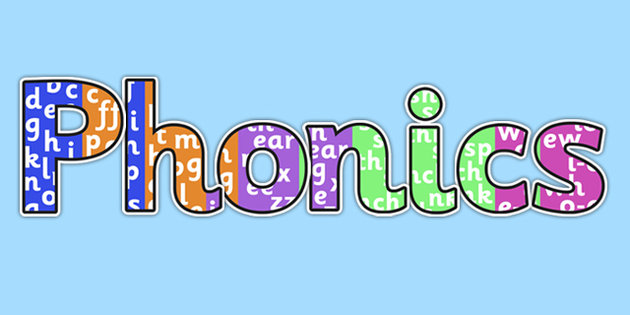 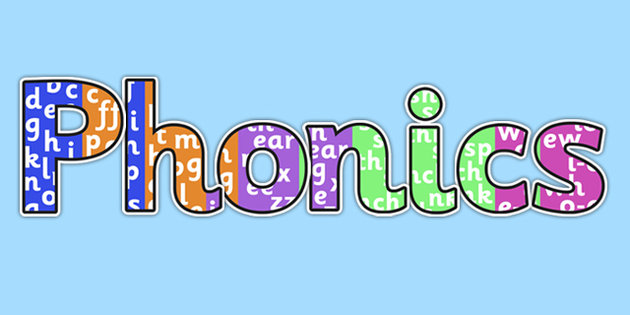 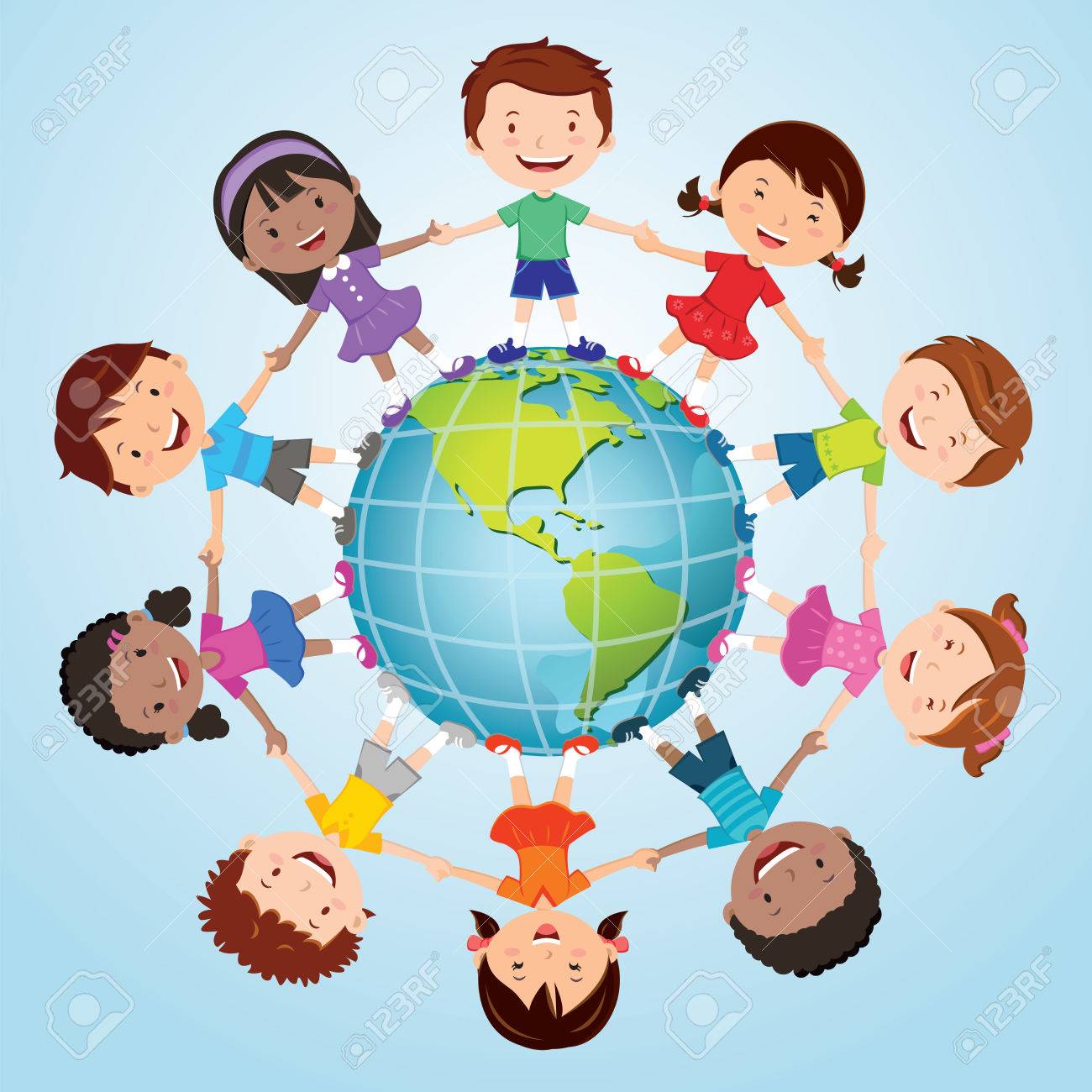 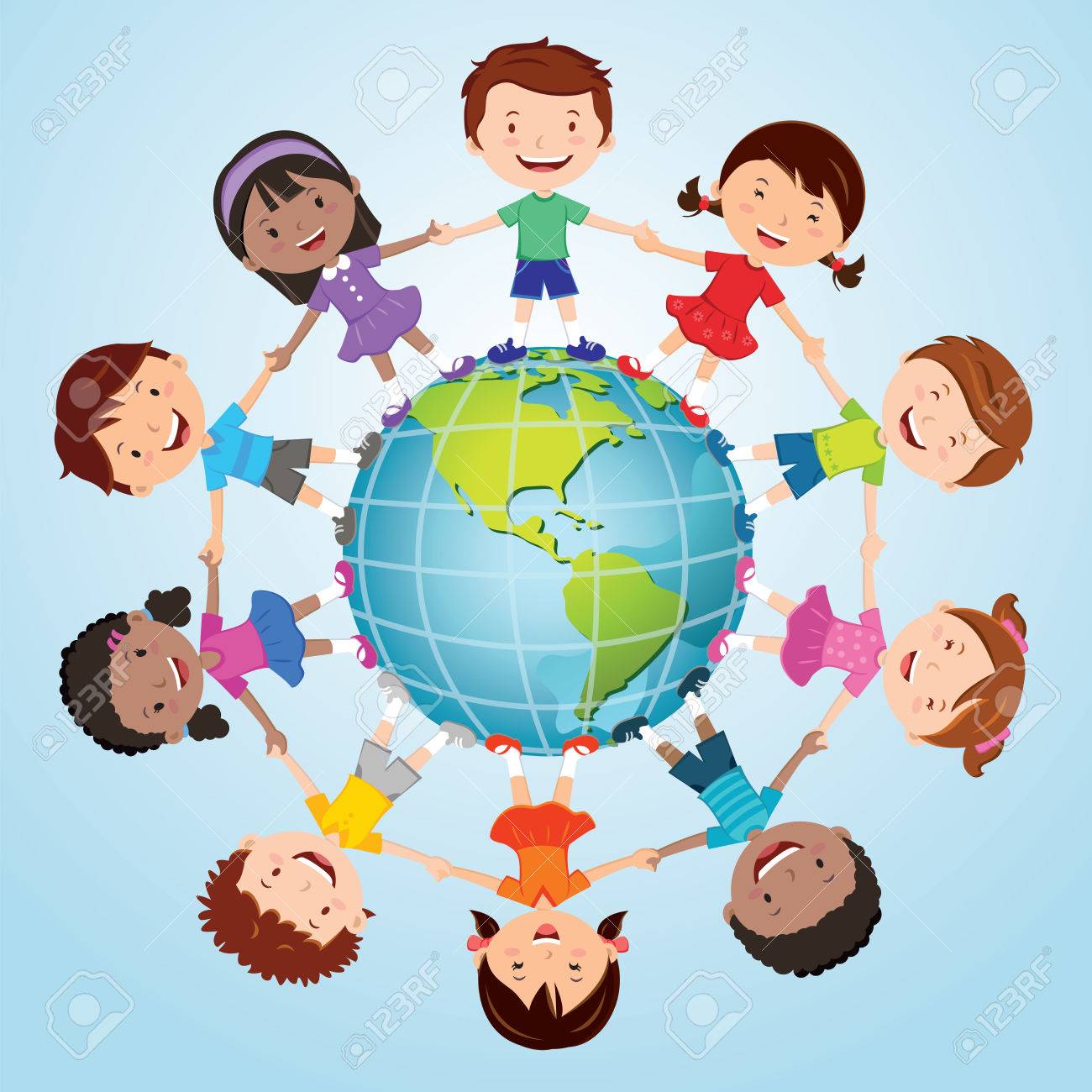 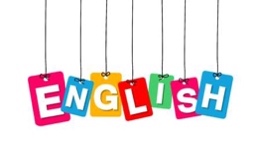 Listen to the story of Goldilocks and the 3 Bears again. https://www.youtube.com/watch?v=0oUP2PFeOi8Or use the slide show attached.When you have listened to the story, cut and stick the story into the correct order.Expressive Arts and Design 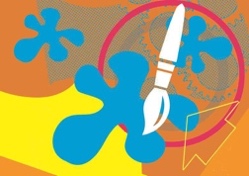 Baby bear loves to sleep in bed with his favourite Teddy bear. Do you have a favourite teddy bear? Draw or paint a picture of your teddy bear. 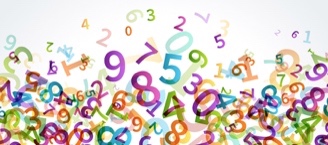 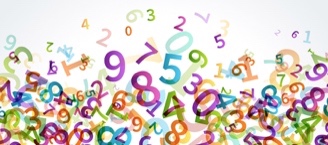 Which bowl is the biggest? Which bowl is the smallest?Which bear is the tallest? Which bear is the shortest? Cut out and order the pictures from Goldilocks and the 3 bears story from smallest to biggest.     